Beta-cyclodextrin Molecules (β‐CD) modified PVDF Membranes to remove multi-ionic Dye solutions using steric, inclusion, and dielectric-exclusion.Wadha Alrashedi1,2, Hafedh Kochkar1,2* ,Ismail Ercan31 Department of Chemistry, College of Science, Imam Abdulrahman Bin Faisal University, P.O. Box 1982, 31441, Dammam, Saudi Arabia.2 Basic & Applied Scientific Research Center, Imam Abdulrahman Bin Faisal University, P.O. Box 1982, 31441, Dammam, Saudi Arabia.3Department of Electrical and Electronics Engineering, Faculty of Engineering, Düzce University, 81010, Turkey.*Corresponding author. E-mail address: hbkochkar@iau.edu.sa  (H. Kochkar)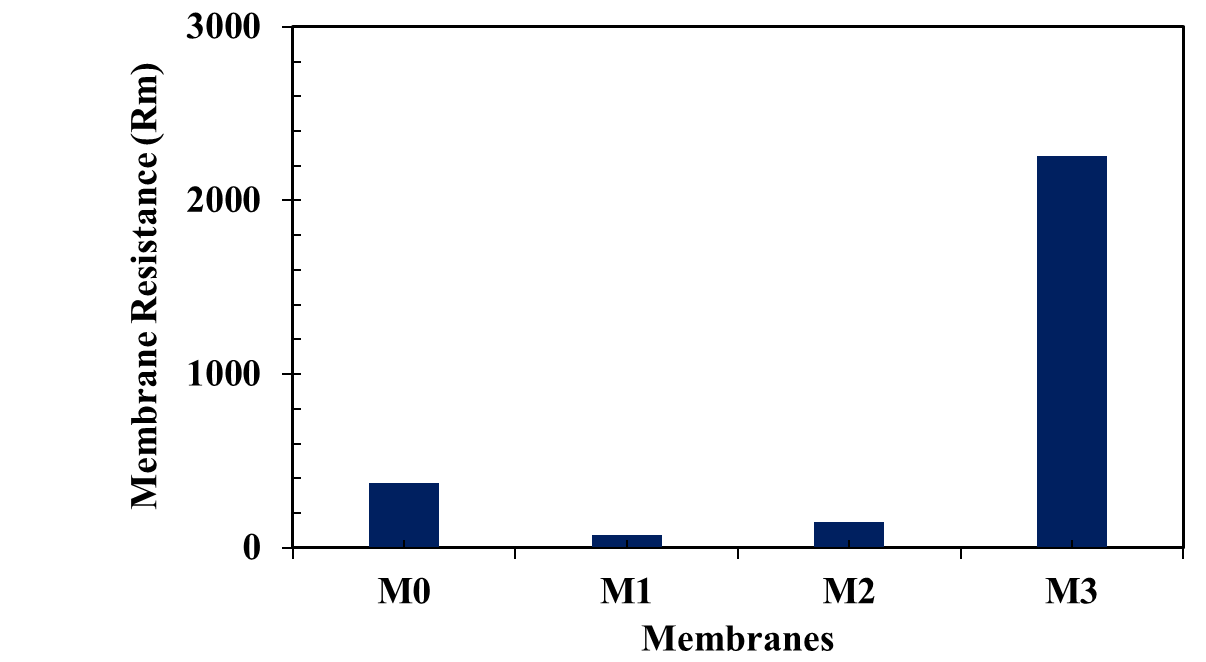 Figure S1: Membrane resistance of PVDF-PVP(1-x)- β- CD(x) membranes: M0 (x=0), M1 (x=0.25), M2 (x=0.50), M3 (x=0.75) and M4 (x=1.0).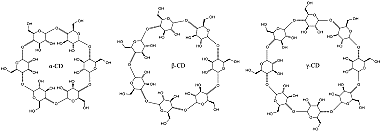 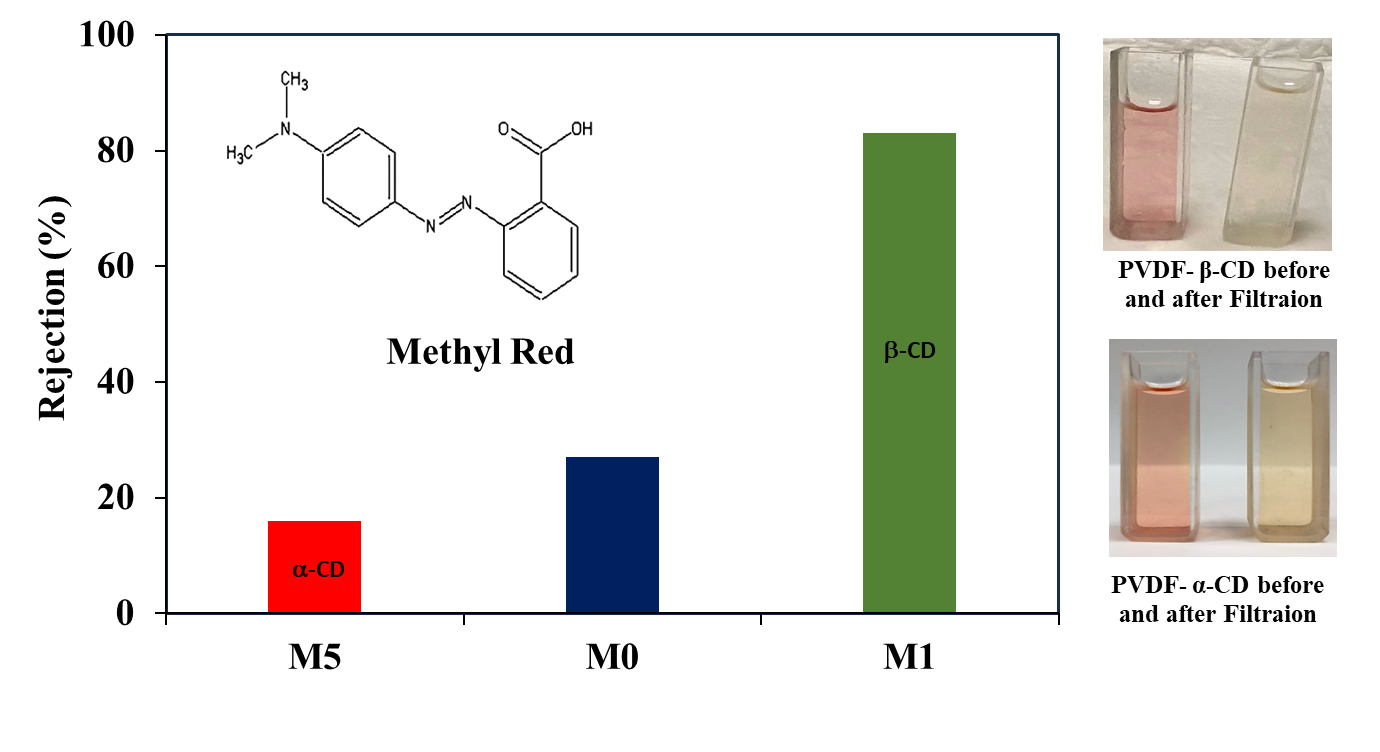 Figure S2. Methyl Red (MR) rejection with different membranes: M5 (PVDF-PVP (0.75)- a-CD(0.25)), M0 ( PVDF-PVP), and M1 (PVDF-PVP (0.75)- bCD(0.25)). 